Steffen Listerman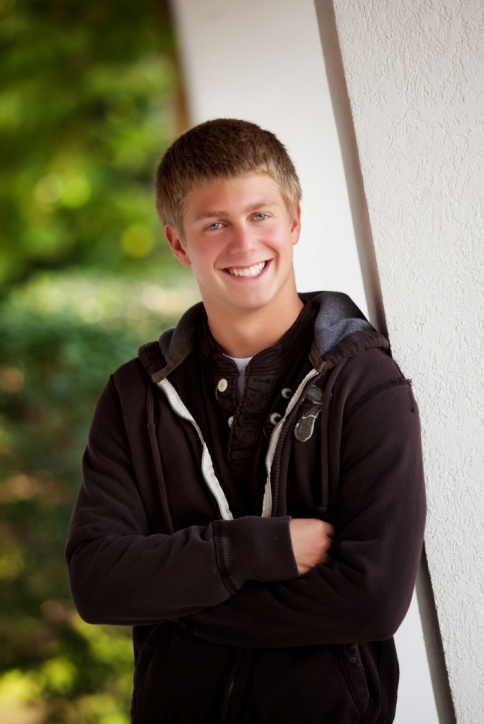 Residence: Beavercreek Year Joined Raiders: 2005Swimming Competitely Since: 2005High School: Beavercreek High SchoolHigh School Highlights: Three time state qualifier, two time state medalist and high school record holderCollege: UndecidedCollege Major: Pre-medFavorite Events: 200 Free and 200 IMBest Yards Time: 1:44.83-200 free, 1:55.63-200IMUSA-Swimming Highlights: NCSA Junior Nationals, Zones, Sectionals, JOsExtracurricular Activities: Coaching, LifeguardingWhen I’m Not Swimming, I like to: Watch movies, hang with friends, Favorite Food: Chinese FoodFavorite Movie: Super BadFondest Memory as a member of the Raiders: 2010 NCSA Junior Nationals rooming with Alex Osterhage What advice I would give to another swimmer: Enjoy your time on the team senior year comes faster than you think. 